MATEMATİĞİN HER HALİ projesi kapsamında yaptığımız çalışmalar...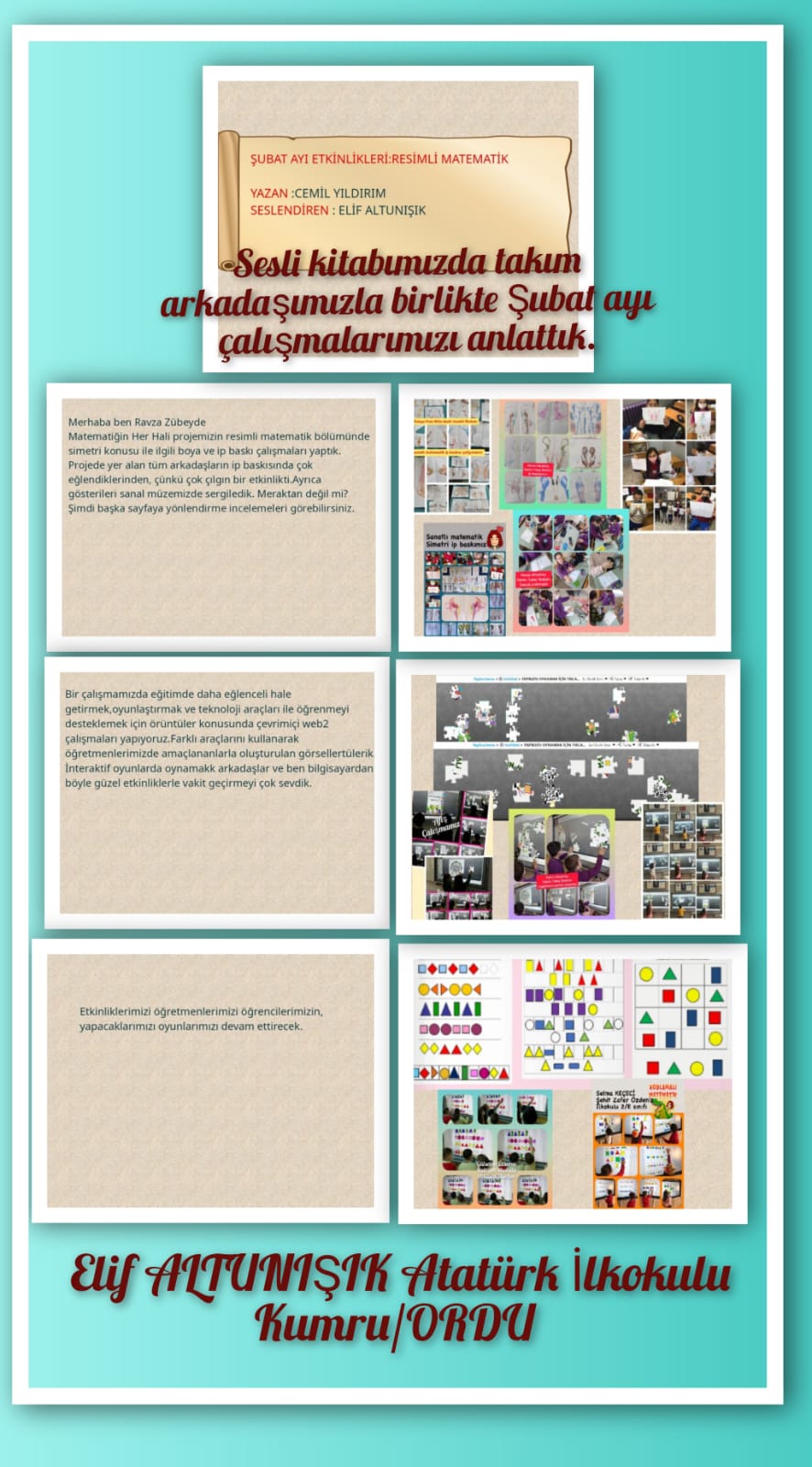 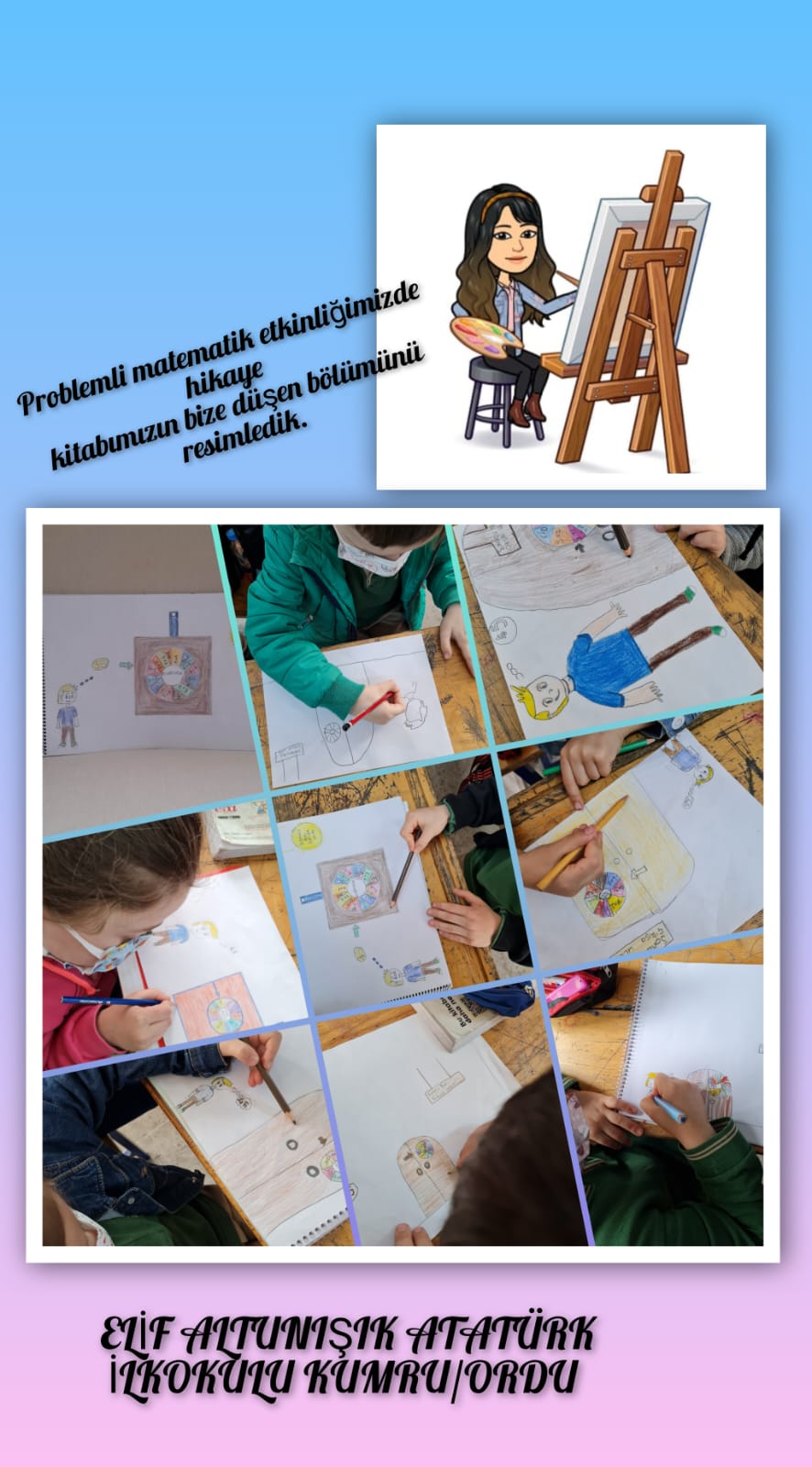 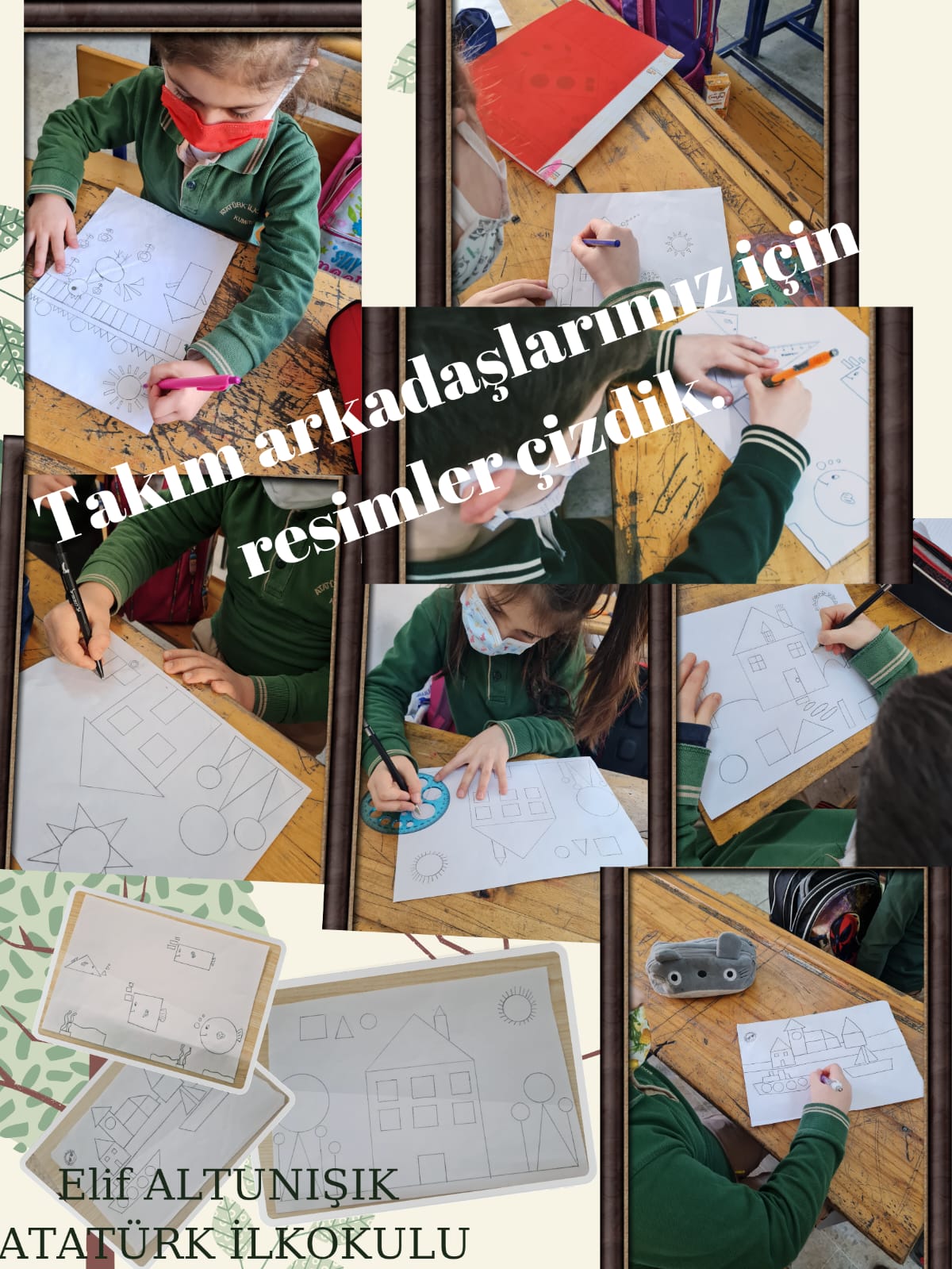 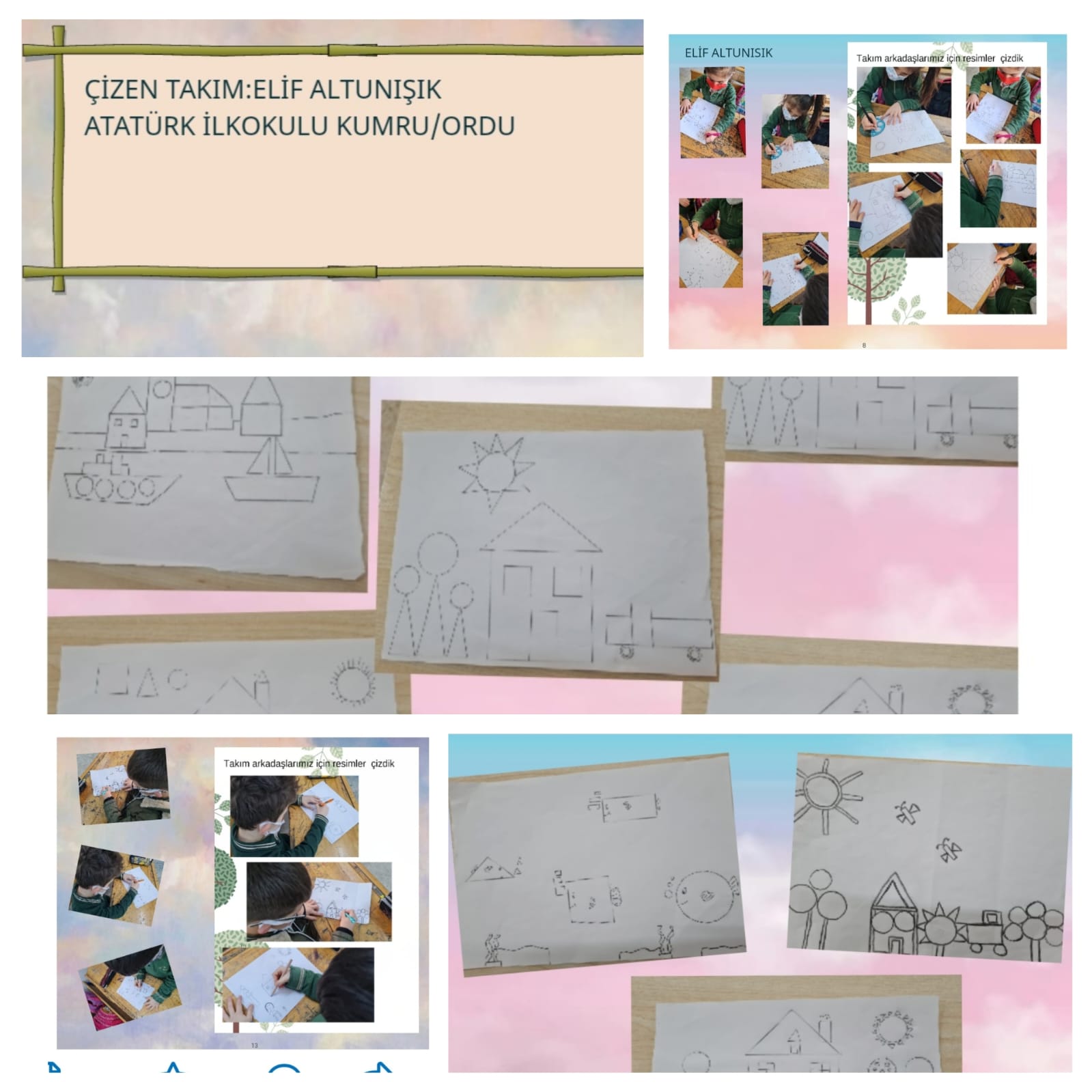 